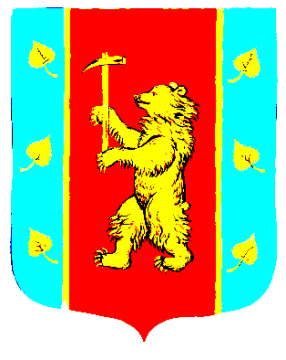 СОВЕТ ДЕПУТАТОВМУНИЦИПАЛЬНОГО ОБРАЗОВАНИЯ КУЗНЕЧНИНСКОЕ ГОРОДСКОЕ ПОСЕЛЕНИЕмуниципального образования Приозерский муниципальный районЛенинградской областичетвертого созыва                                                          РЕШЕНИЕот  «  10   »  июня   2020 года  №  44 . Об утверждении Порядка размещения сведений о доходах, расходах, об имуществе и обязательствах имущественного характера лиц, замещающих муниципальные должности,и членов их семей на официальных сайтах органов местного самоуправления и предоставления этих сведений общероссийским средствам массовой информации для опубликованияВ соответствии с Конституцией Российской Федерации, Федеральным законом от 06.10.2003 № 131-ФЗ «Об общих принципах организации местного самоуправления в Российской Федерации», Федеральным законом от 25.12.2008 № 273-ФЗ «О противодействии коррупции», Уставом муниципального образования Кузнечнинское городское поселение, Совет депутатов муниципального образования Кузнечнинское городское поселение  муниципального образования Приозерский муниципальный район Ленинградской области     РЕШИЛ:1. Утвердить Порядок размещения сведений о доходах, расходах, об имуществе и обязательствах имущественного характера лиц, замещающих муниципальные должности, и членов их семей на официальных сайтах органов местного самоуправления и предоставления этих сведений общероссийским средствам массовой информации для опубликования (Приложение 1)2. Признать утратившим силу решение Совета депутатов МО Кузнечнинское городское поселение от 17.03.2016г. № 61 «Об утверждении Порядка размещения сведений о доходах, расходах, об имуществе и обязательствах имущественного характера главы муниципального образования Кузнечнинское городское поселение муниципального образования Приозерский муниципальный район Ленинградской области, депутатов Совета депутатов муниципального образования Кузнечнинское городское поселение муниципального образования Приозерский муниципальный район Ленинградской области и членов их семей в информационно-телекоммуникационной сети интернет на официальном интернет-портале администрации МО Кузнечнинское городское поселение муниципального образования Приозерский муниципальный район и предоставления этих сведений общероссийским средствам массовой информации для опубликования».3. Настоящее Решение вступает в силу с момента опубликования.4. Опубликовать Решение в средствах массовой информации и на официальном сайте муниципального образования Кузнечнинское городское поселение муниципального образования Приозерский муниципальный район Ленинградской области  www.kuznechnoe.lenobl.ru  в информационно-телекоммуникационной сети «Интернет».5. Контроль за исполнением Решения возложить на постоянно действующую комиссию совета депутатов по местному самоуправлению, законности, социальным вопросам, экологии (председатель Лисина О.А.).Глава муниципального образования                                     А.Ю.Авилов  Исп.Гусева И.В. (98-242)Разослано: дело-2, прокуратура-1, СМИ -1.Приложение № 1ПОРЯДОКразмещения сведений о доходах, расходах, об имуществе и обязательствахимущественного характера лиц, замещающих муниципальные должности,и членов их семей на официальных сайтах органов местного самоуправленияи предоставления этих сведений общероссийским средствам массовойинформации для опубликования1.  Настоящим Порядком  устанавливается обязанность лица, ответственного за противодействие коррупции в представительном органе МО Кузнечнинское городское поселение по размещению сведений о доходах, расходах, об имуществе и обязательствах имущественного характера (далее - сведения) лиц, замещающих муниципальные должности, их супруг (супругов) и несовершеннолетних детей на официальном сайте органа местного самоуправления в информационно-телекоммуникационной сети «Интернет» (далее - официальный сайт) и (или) предоставления этих сведений общероссийским средствам массовой информации для опубликования в связи с их запросами. 2. На официальных сайгах размещаются для опубликования следующие сведения: а) перечень объектов недвижимого имущества, принадлежащих лицу, замещающему муниципальную должность, его супруге (супруга) и несовершеннолетним детям на праве собственности или находящихся в их пользовании, с указанием вида, площади и страны расположения каждого из таких объектов; б) перечень транспортных средств с указанием вида и марки, принадлежащих на праве собственности лицу, замещающему муниципальную должность, его супруге (супругу) и несовершеннолетним детям; в) декларированный годовой доход лица, замещающего муниципальную должность, его супруги (супруга) и несовершеннолетних детей; г) сведения об источниках получения средств, за счет которых совершены сделки по приобретению земельного участка, иного объекта недвижимого имущества, транспортного средства, ценных бумаг, долей участия, паев в уставных (складочных) капиталах организаций, если общая сумма таких сделок превышает общий доход лица, замещающего муниципальную должность, и его супруги (супруга) за три последних года, предшествующих отчетному периоду. 3. В размещаемых на официальных сайтах для опубликования сведениях запрещается указывать: а) иные сведения (кроме указанных в пункте 2 настоящего Порядка) о доходах лица, замещающего муниципальную должность, его супруги (супруга) и несовершеннолетних детей, об имуществе, принадлежащем на праве собственности названным лицам, и об их обязательствах имущественного характера:б) персональные данные супруги (супруга), детей и иных членов семьи служащего (работам ка);в) данные, позволяющие определить место жительства, почтовый адрес, телефон и иные индивидуальные средства коммуникации лица, замещающего муниципальную должность, его супруги (супруга), детей и иных членов семьи;г) данные, позволяющие определить местонахождение объектов недвижимого имущества, принадлежащих лицу, замещающему муниципальную должность, его супруге (супругу), детям, иным членам семьи на праве собственности или находящихся в их пользовании;д) информацию, отнесенную к государственной тайне или являющуюся конфиденциальной.4, Сведения, указанные в пункте 2 настоящего Порядка, в течение 14 рабочих дней со дня истечения срока, установленного областным законодательством для подачи справок о доходах, расходах, об имуществе и обязательствах имущественного характера, представляемых динами, замещающими муниципальные должности, размещаются на официальном сайте лицом, ответственным за размещение в соответствующем муниципальном образовании. 5, Сведения, указанные в пункте 2 настоящего Порядка, предоставляются общероссийским средствам массовой информации на основании их запроса с учетом положений, предусмотренных пунктом 3 настоящего Порядка. 6. В случае поступления в орган местного самоуправления от общероссийского средства массовой информации о предоставлении ему сведений, указанных в пункте 2 настоящего Порядка, представительный орган муниципального образования:а) в трехдневный срок со дня поступления запроса сообщает о нем лицу, замещающему муниципальную должность, в отношении которого поступил запрос;б) в семидневный срок со дня поступления запроса предоставляет общероссийскому средству массовой информации запрашиваемые сведения в случае их отсутствия на официальном сайте.7. Лица, обеспечивающие размещение сведений на официальных сайтах и их представление общероссийским средствам массовой информации для опубликования, несут в соответствии с законодательством Российской Федерации ответственность за несоблюдение настоящего Порядка, а также за разглашение сведений, отнесенных к государственной тайне или являющихся конфиденциальными.